Communiqué des professeurs réunis en AG de Fernand Léger, Jean Macé et Romain RollandLe 25 février 2020Dans nos trois lycées, les E3C n’ont pas pu se tenir avant les vacances, grâce à la forte mobilisation de la communauté éducative et de nombreux soutiens.Depuis le 24 février, jour de la rentrée, la pression s’est accentuée. Le 24 février, le recteur est entré incognito au lycée Romain Rolland. Il s’est rendu à une réunion CVL convoquée le matin même afin de convaincre les élèves du bien-fondé de la réforme.Le 25 février, simultanément dans les trois lycées, des messages ont été envoyés aux élèves, parents et professeurs prévoyant le report des E3C pour les lundi 2 et mardi 3 mars.Nous craignons la présence d’huissiers et de forces de l’ordre.NOUS APPELONS : à la GRÈVE de tous les personnels face à cette situation inouïe et révoltanteau RASSEMBLEMENT DE TOUS LES SOUTIENS pour manifester le rejet total de cette réforme injuste et de son application brutale.au RETRAIT DE LA RÉFORME et au rétablissement d’épreuves terminales et nationales.Avec le soutien des syndiqués et sections locales d’établissement :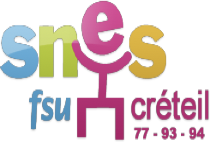 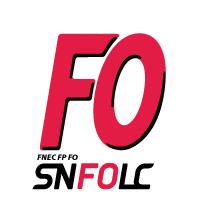 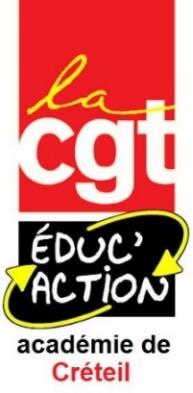 